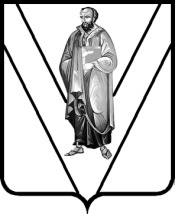 ФИНАНСОВОЕ УПРАВЛЕНИЕ АДМИНИСТРАЦИИ                                                                МУНИЦИПАЛЬНОГО ОБРАЗОВАНИЯ ПАВЛОВСКИЙ РАЙОНПРИКАЗот 17.11.2022                                             № 01-10/82ст-ца ПавловскаяКраснодарского краяО внесении изменений в приказ финансового управления администрации муниципального образования Павловский район от 16 декабря 2021 г.            № 01-10/76 «Об установлении порядка применения в 2022 году Бюджетной классификации Российской Федерации в части, относящейся к бюджету муниципального образования Павловский район»В целях установления, детализации и определения порядка применения бюджетной классификации Российской Федерации в части, относящейся к  бюджету муниципального образования Павловский район, п р и к а з ы в а ю:1. Внести изменения в приказ финансового управления администрации муниципального образования Павловский район от 16 декабря 2021 г.                        № 01-10/76 «Об установлении порядка применения в 2022 году Бюджетной классификации Российской Федерации в части, относящейся к бюджету муниципального образования Павловский район», изложив приложение 1 в новой редакции (приложение).2. Заместителю начальника управления, начальнику бюджетного отдела (Пегасиной Н.В.) обеспечить размещение настоящего приказа на сайте администрации муниципального образования Павловский район в закладке финансовое управление в подразделе «Бюджетная классификация» раздела «Исполнение бюджета» в течение 10 рабочих дней со дня вступления его в силу.3. Контроль за выполнением настоящего приказа оставляю за собой.4. Приказ вступает в силу со дня его подписания.Начальник финансового управления                                                        О.В. КовачПроект подготовлен и внесен:Заместитель начальника управления, начальник бюджетного отдела                                                             Н.В. Пегасина